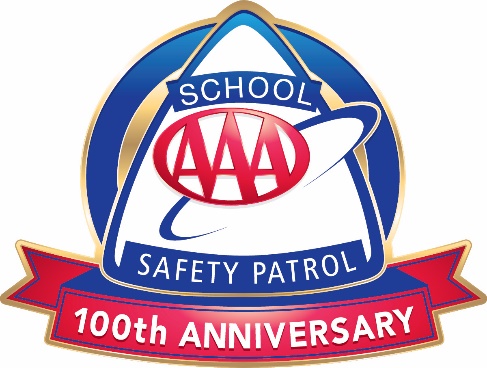 AAA School Safety Patrol RemindersReport for duty on time.Look, act, and be alert.Set a good example by practicing safe behaviors.Never stop cars.Be dependable and trustworthy.Treat others with respect.Practice safety on the school bus.Be someone others look up to.Wear your belt and badge proudly.ADVISOR NOTE: This document may be used after initial training or throughout the year as needed.